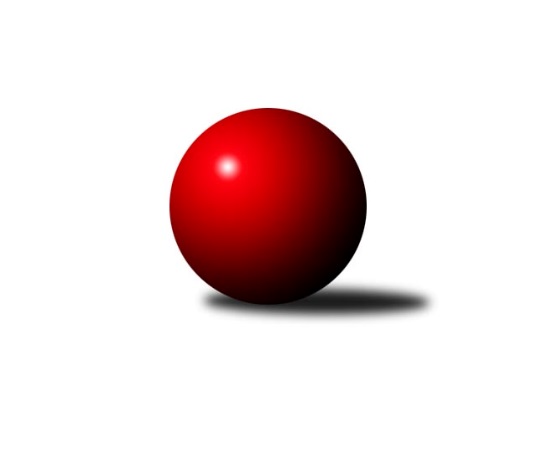 Č.5Ročník 2017/2018	25.5.2024 Mistrovství Prahy 1 2017/2018Statistika 5. kolaTabulka družstev:		družstvo	záp	výh	rem	proh	skore	sety	průměr	body	plné	dorážka	chyby	1.	TJ Astra Zahradní Město A	5	4	0	1	28.0 : 12.0 	(33.5 : 26.5)	2508	8	1739	769	41.8	2.	SK Uhelné sklady Praha A	5	4	0	1	27.5 : 12.5 	(36.5 : 23.5)	2347	8	1669	678	49	3.	VŠTJ FS Praha A	5	4	0	1	26.0 : 14.0 	(37.5 : 22.5)	2427	8	1678	749	41.8	4.	TJ Praga Praha A	5	3	0	2	26.0 : 14.0 	(40.5 : 19.5)	2531	6	1740	791	35.2	5.	SK Meteor Praha A	5	3	0	2	24.0 : 16.0 	(32.5 : 27.5)	2404	6	1663	741	42.6	6.	KK Slavoj Praha C	5	3	0	2	22.0 : 18.0 	(30.0 : 30.0)	2515	6	1722	793	35.6	7.	Sokol Kobylisy A	5	3	0	2	20.0 : 20.0 	(32.0 : 28.0)	2388	6	1661	727	45.2	8.	TJ Sokol Rudná A	5	3	0	2	20.0 : 20.0 	(29.0 : 31.0)	2393	6	1706	687	50.2	9.	KK Konstruktiva Praha  C	5	2	0	3	18.0 : 22.0 	(26.5 : 33.5)	2486	4	1747	739	48.6	10.	SK Sokol Žižkov Praha B	5	2	0	3	17.0 : 23.0 	(27.0 : 33.0)	2411	4	1678	733	45.4	11.	TJ Sokol Rudná B	5	2	0	3	15.5 : 24.5 	(26.0 : 34.0)	2311	4	1635	675	59.2	12.	SK Uhelné sklady Praha B	5	1	0	4	16.0 : 24.0 	(24.0 : 36.0)	2361	2	1679	682	51.6	13.	PSK Union Praha B	5	1	0	4	13.0 : 27.0 	(24.0 : 36.0)	2332	2	1672	660	48.8	14.	SK Sokol Žižkov Praha C	5	0	0	5	7.0 : 33.0 	(21.0 : 39.0)	2401	0	1684	717	50.8Tabulka doma:		družstvo	záp	výh	rem	proh	skore	sety	průměr	body	maximum	minimum	1.	TJ Praga Praha A	3	3	0	0	20.0 : 4.0 	(27.5 : 8.5)	2526	6	2562	2461	2.	SK Meteor Praha A	3	3	0	0	20.0 : 4.0 	(24.5 : 11.5)	2558	6	2594	2528	3.	VŠTJ FS Praha A	3	3	0	0	18.0 : 6.0 	(26.0 : 10.0)	2597	6	2609	2577	4.	SK Uhelné sklady Praha A	3	3	0	0	18.0 : 6.0 	(22.5 : 13.5)	2374	6	2429	2335	5.	Sokol Kobylisy A	3	3	0	0	16.0 : 8.0 	(23.0 : 13.0)	2347	6	2406	2315	6.	TJ Astra Zahradní Město A	2	2	0	0	13.0 : 3.0 	(12.0 : 12.0)	2460	4	2469	2451	7.	KK Slavoj Praha C	2	2	0	0	11.0 : 5.0 	(14.0 : 10.0)	2567	4	2631	2503	8.	TJ Sokol Rudná B	2	2	0	0	10.5 : 5.5 	(15.0 : 9.0)	2338	4	2360	2315	9.	TJ Sokol Rudná A	3	2	0	1	13.0 : 11.0 	(18.0 : 18.0)	2403	4	2437	2375	10.	PSK Union Praha B	2	1	0	1	9.0 : 7.0 	(14.5 : 9.5)	2367	2	2388	2345	11.	KK Konstruktiva Praha  C	2	1	0	1	8.0 : 8.0 	(13.0 : 11.0)	2554	2	2612	2496	12.	SK Sokol Žižkov Praha B	2	1	0	1	7.0 : 9.0 	(12.0 : 12.0)	2528	2	2542	2513	13.	SK Uhelné sklady Praha B	3	1	0	2	11.0 : 13.0 	(17.0 : 19.0)	2360	2	2392	2329	14.	SK Sokol Žižkov Praha C	2	0	0	2	5.0 : 11.0 	(10.0 : 14.0)	2463	0	2471	2455Tabulka venku:		družstvo	záp	výh	rem	proh	skore	sety	průměr	body	maximum	minimum	1.	TJ Astra Zahradní Město A	3	2	0	1	15.0 : 9.0 	(21.5 : 14.5)	2524	4	2611	2425	2.	SK Uhelné sklady Praha A	2	1	0	1	9.5 : 6.5 	(14.0 : 10.0)	2382	2	2465	2298	3.	VŠTJ FS Praha A	2	1	0	1	8.0 : 8.0 	(11.5 : 12.5)	2342	2	2364	2320	4.	TJ Sokol Rudná A	2	1	0	1	7.0 : 9.0 	(11.0 : 13.0)	2388	2	2485	2290	5.	KK Slavoj Praha C	3	1	0	2	11.0 : 13.0 	(16.0 : 20.0)	2522	2	2601	2453	6.	SK Sokol Žižkov Praha B	3	1	0	2	10.0 : 14.0 	(15.0 : 21.0)	2353	2	2388	2332	7.	KK Konstruktiva Praha  C	3	1	0	2	10.0 : 14.0 	(13.5 : 22.5)	2452	2	2624	2348	8.	TJ Praga Praha A	2	0	0	2	6.0 : 10.0 	(13.0 : 11.0)	2533	0	2619	2447	9.	SK Uhelné sklady Praha B	2	0	0	2	5.0 : 11.0 	(7.0 : 17.0)	2362	0	2411	2312	10.	Sokol Kobylisy A	2	0	0	2	4.0 : 12.0 	(9.0 : 15.0)	2409	0	2492	2325	11.	SK Meteor Praha A	2	0	0	2	4.0 : 12.0 	(8.0 : 16.0)	2327	0	2416	2237	12.	TJ Sokol Rudná B	3	0	0	3	5.0 : 19.0 	(11.0 : 25.0)	2298	0	2353	2260	13.	PSK Union Praha B	3	0	0	3	4.0 : 20.0 	(9.5 : 26.5)	2321	0	2360	2277	14.	SK Sokol Žižkov Praha C	3	0	0	3	2.0 : 22.0 	(11.0 : 25.0)	2380	0	2451	2296Tabulka podzimní části:		družstvo	záp	výh	rem	proh	skore	sety	průměr	body	doma	venku	1.	TJ Astra Zahradní Město A	5	4	0	1	28.0 : 12.0 	(33.5 : 26.5)	2508	8 	2 	0 	0 	2 	0 	1	2.	SK Uhelné sklady Praha A	5	4	0	1	27.5 : 12.5 	(36.5 : 23.5)	2347	8 	3 	0 	0 	1 	0 	1	3.	VŠTJ FS Praha A	5	4	0	1	26.0 : 14.0 	(37.5 : 22.5)	2427	8 	3 	0 	0 	1 	0 	1	4.	TJ Praga Praha A	5	3	0	2	26.0 : 14.0 	(40.5 : 19.5)	2531	6 	3 	0 	0 	0 	0 	2	5.	SK Meteor Praha A	5	3	0	2	24.0 : 16.0 	(32.5 : 27.5)	2404	6 	3 	0 	0 	0 	0 	2	6.	KK Slavoj Praha C	5	3	0	2	22.0 : 18.0 	(30.0 : 30.0)	2515	6 	2 	0 	0 	1 	0 	2	7.	Sokol Kobylisy A	5	3	0	2	20.0 : 20.0 	(32.0 : 28.0)	2388	6 	3 	0 	0 	0 	0 	2	8.	TJ Sokol Rudná A	5	3	0	2	20.0 : 20.0 	(29.0 : 31.0)	2393	6 	2 	0 	1 	1 	0 	1	9.	KK Konstruktiva Praha  C	5	2	0	3	18.0 : 22.0 	(26.5 : 33.5)	2486	4 	1 	0 	1 	1 	0 	2	10.	SK Sokol Žižkov Praha B	5	2	0	3	17.0 : 23.0 	(27.0 : 33.0)	2411	4 	1 	0 	1 	1 	0 	2	11.	TJ Sokol Rudná B	5	2	0	3	15.5 : 24.5 	(26.0 : 34.0)	2311	4 	2 	0 	0 	0 	0 	3	12.	SK Uhelné sklady Praha B	5	1	0	4	16.0 : 24.0 	(24.0 : 36.0)	2361	2 	1 	0 	2 	0 	0 	2	13.	PSK Union Praha B	5	1	0	4	13.0 : 27.0 	(24.0 : 36.0)	2332	2 	1 	0 	1 	0 	0 	3	14.	SK Sokol Žižkov Praha C	5	0	0	5	7.0 : 33.0 	(21.0 : 39.0)	2401	0 	0 	0 	2 	0 	0 	3Tabulka jarní části:		družstvo	záp	výh	rem	proh	skore	sety	průměr	body	doma	venku	1.	SK Sokol Žižkov Praha C	0	0	0	0	0.0 : 0.0 	(0.0 : 0.0)	0	0 	0 	0 	0 	0 	0 	0 	2.	TJ Astra Zahradní Město A	0	0	0	0	0.0 : 0.0 	(0.0 : 0.0)	0	0 	0 	0 	0 	0 	0 	0 	3.	KK Slavoj Praha C	0	0	0	0	0.0 : 0.0 	(0.0 : 0.0)	0	0 	0 	0 	0 	0 	0 	0 	4.	PSK Union Praha B	0	0	0	0	0.0 : 0.0 	(0.0 : 0.0)	0	0 	0 	0 	0 	0 	0 	0 	5.	SK Sokol Žižkov Praha B	0	0	0	0	0.0 : 0.0 	(0.0 : 0.0)	0	0 	0 	0 	0 	0 	0 	0 	6.	TJ Sokol Rudná B	0	0	0	0	0.0 : 0.0 	(0.0 : 0.0)	0	0 	0 	0 	0 	0 	0 	0 	7.	KK Konstruktiva Praha  C	0	0	0	0	0.0 : 0.0 	(0.0 : 0.0)	0	0 	0 	0 	0 	0 	0 	0 	8.	TJ Praga Praha A	0	0	0	0	0.0 : 0.0 	(0.0 : 0.0)	0	0 	0 	0 	0 	0 	0 	0 	9.	SK Uhelné sklady Praha A	0	0	0	0	0.0 : 0.0 	(0.0 : 0.0)	0	0 	0 	0 	0 	0 	0 	0 	10.	SK Uhelné sklady Praha B	0	0	0	0	0.0 : 0.0 	(0.0 : 0.0)	0	0 	0 	0 	0 	0 	0 	0 	11.	VŠTJ FS Praha A	0	0	0	0	0.0 : 0.0 	(0.0 : 0.0)	0	0 	0 	0 	0 	0 	0 	0 	12.	SK Meteor Praha A	0	0	0	0	0.0 : 0.0 	(0.0 : 0.0)	0	0 	0 	0 	0 	0 	0 	0 	13.	TJ Sokol Rudná A	0	0	0	0	0.0 : 0.0 	(0.0 : 0.0)	0	0 	0 	0 	0 	0 	0 	0 	14.	Sokol Kobylisy A	0	0	0	0	0.0 : 0.0 	(0.0 : 0.0)	0	0 	0 	0 	0 	0 	0 	0 Zisk bodů pro družstvo:		jméno hráče	družstvo	body	zápasy	v %	dílčí body	sety	v %	1.	Pavel Červinka 	Sokol Kobylisy A 	5	/	5	(100%)	9	/	10	(90%)	2.	Petr Tepličanec 	KK Konstruktiva Praha  C 	5	/	5	(100%)	8	/	10	(80%)	3.	Jindřich Valo 	KK Slavoj Praha C 	5	/	5	(100%)	8	/	10	(80%)	4.	Rostislav Kašpar 	TJ Praga Praha A 	5	/	5	(100%)	8	/	10	(80%)	5.	Miroslav Plachý 	SK Uhelné sklady Praha A 	5	/	5	(100%)	7	/	10	(70%)	6.	Jaroslav Kourek 	TJ Praga Praha A 	4	/	4	(100%)	7	/	8	(88%)	7.	Pavel Jahelka 	VŠTJ FS Praha A 	4	/	4	(100%)	7	/	8	(88%)	8.	Martin Novák 	SK Uhelné sklady Praha A 	4	/	4	(100%)	6	/	8	(75%)	9.	Adam Vejvoda 	VŠTJ FS Praha A 	4	/	5	(80%)	8	/	10	(80%)	10.	Karel Mašek 	Sokol Kobylisy A 	4	/	5	(80%)	7	/	10	(70%)	11.	Daniel Veselý 	TJ Astra Zahradní Město A 	4	/	5	(80%)	7	/	10	(70%)	12.	Vlastimil Bachor 	TJ Sokol Rudná A 	4	/	5	(80%)	6	/	10	(60%)	13.	Josef Jurášek 	SK Meteor Praha A 	4	/	5	(80%)	6	/	10	(60%)	14.	Pavel Moravec 	PSK Union Praha B 	4	/	5	(80%)	5	/	10	(50%)	15.	Zbyněk Sedlák 	SK Uhelné sklady Praha A 	3.5	/	5	(70%)	6	/	10	(60%)	16.	Marek Šveda 	TJ Astra Zahradní Město A 	3	/	4	(75%)	5.5	/	8	(69%)	17.	Jindra Pokorná 	SK Meteor Praha A 	3	/	4	(75%)	5	/	8	(63%)	18.	Josef Tesař 	SK Meteor Praha A 	3	/	4	(75%)	5	/	8	(63%)	19.	Michal Bartoš 	TJ Praga Praha A 	3	/	4	(75%)	4.5	/	8	(56%)	20.	Josef Kučera 	SK Meteor Praha A 	3	/	4	(75%)	3	/	8	(38%)	21.	Zdeněk Barcal 	SK Meteor Praha A 	3	/	5	(60%)	8	/	10	(80%)	22.	Antonin Knobloch 	SK Uhelné sklady Praha A 	3	/	5	(60%)	6.5	/	10	(65%)	23.	Pavel Černý 	SK Uhelné sklady Praha B 	3	/	5	(60%)	6	/	10	(60%)	24.	Jaroslav Žítek 	Sokol Kobylisy A 	3	/	5	(60%)	6	/	10	(60%)	25.	Karel Sedláček 	PSK Union Praha B 	3	/	5	(60%)	6	/	10	(60%)	26.	Milan Vejvoda 	VŠTJ FS Praha A 	3	/	5	(60%)	5.5	/	10	(55%)	27.	Stanislav st. Březina 	KK Slavoj Praha C 	3	/	5	(60%)	5	/	10	(50%)	28.	Radek Fiala 	TJ Astra Zahradní Město A 	3	/	5	(60%)	5	/	10	(50%)	29.	Miroslav Kýhos 	TJ Sokol Rudná B 	3	/	5	(60%)	5	/	10	(50%)	30.	Pavel Váňa 	SK Sokol Žižkov Praha C 	3	/	5	(60%)	5	/	10	(50%)	31.	Adam Rajnoch 	SK Uhelné sklady Praha B 	3	/	5	(60%)	5	/	10	(50%)	32.	Jiří Spěváček 	TJ Sokol Rudná A 	3	/	5	(60%)	5	/	10	(50%)	33.	Miroslav Míchal 	SK Uhelné sklady Praha B 	3	/	5	(60%)	4	/	10	(40%)	34.	Petr Moravec 	PSK Union Praha B 	3	/	5	(60%)	4	/	10	(40%)	35.	Samuel Fujko 	KK Konstruktiva Praha  C 	3	/	5	(60%)	3	/	10	(30%)	36.	Peter Koščo 	TJ Sokol Rudná B 	2.5	/	5	(50%)	5	/	10	(50%)	37.	Vlastimil Bočánek 	SK Uhelné sklady Praha B 	2	/	2	(100%)	3	/	4	(75%)	38.	Daniel Prošek 	KK Slavoj Praha C 	2	/	2	(100%)	2	/	4	(50%)	39.	František Rusin 	TJ Astra Zahradní Město A 	2	/	2	(100%)	2	/	4	(50%)	40.	Radovan Šimůnek 	TJ Astra Zahradní Město A 	2	/	2	(100%)	2	/	4	(50%)	41.	Jan Barchánek 	KK Konstruktiva Praha  C 	2	/	3	(67%)	4	/	6	(67%)	42.	Milan Komorník 	TJ Praga Praha A 	2	/	3	(67%)	4	/	6	(67%)	43.	Miroslav Kochánek 	VŠTJ FS Praha A 	2	/	3	(67%)	4	/	6	(67%)	44.	Miloslav Všetečka 	SK Sokol Žižkov Praha B 	2	/	3	(67%)	3	/	6	(50%)	45.	Petr Kašpar 	TJ Praga Praha A 	2	/	3	(67%)	3	/	6	(50%)	46.	Zdeněk Mora 	TJ Sokol Rudná A 	2	/	3	(67%)	3	/	6	(50%)	47.	Radek Machulka 	TJ Sokol Rudná B 	2	/	3	(67%)	2	/	6	(33%)	48.	Bohumil Bazika 	SK Uhelné sklady Praha A 	2	/	4	(50%)	5	/	8	(63%)	49.	Petr Beneda 	KK Slavoj Praha C 	2	/	4	(50%)	5	/	8	(63%)	50.	Stanislav ml. Březina ml.	KK Slavoj Praha C 	2	/	4	(50%)	4	/	8	(50%)	51.	Martin Lukáš 	SK Sokol Žižkov Praha B 	2	/	4	(50%)	4	/	8	(50%)	52.	Tomáš Keller 	TJ Sokol Rudná B 	2	/	4	(50%)	4	/	8	(50%)	53.	Michal Ostatnický 	KK Konstruktiva Praha  C 	2	/	4	(50%)	3	/	8	(38%)	54.	Jan Knyttl 	VŠTJ FS Praha A 	2	/	4	(50%)	3	/	8	(38%)	55.	Pavel Janoušek 	TJ Praga Praha A 	2	/	5	(40%)	7	/	10	(70%)	56.	Pavel Strnad 	TJ Sokol Rudná A 	2	/	5	(40%)	6	/	10	(60%)	57.	Lubomír Chudoba 	Sokol Kobylisy A 	2	/	5	(40%)	6	/	10	(60%)	58.	David Kašpar 	TJ Praga Praha A 	2	/	5	(40%)	6	/	10	(60%)	59.	Josef Gebr 	SK Sokol Žižkov Praha B 	2	/	5	(40%)	5.5	/	10	(55%)	60.	Jaroslav Dryák 	TJ Astra Zahradní Město A 	2	/	5	(40%)	5	/	10	(50%)	61.	Jan Neckář 	SK Sokol Žižkov Praha B 	2	/	5	(40%)	5	/	10	(50%)	62.	Jaromír Bok 	TJ Sokol Rudná A 	2	/	5	(40%)	5	/	10	(50%)	63.	Tomáš Hroza 	TJ Astra Zahradní Město A 	2	/	5	(40%)	4	/	10	(40%)	64.	Karel Bubeníček 	SK Sokol Žižkov Praha B 	2	/	5	(40%)	4	/	10	(40%)	65.	Anna Sailerová 	SK Sokol Žižkov Praha B 	2	/	5	(40%)	3	/	10	(30%)	66.	Luboš Kocmich 	VŠTJ FS Praha A 	1	/	1	(100%)	2	/	2	(100%)	67.	Petr Seidl 	TJ Astra Zahradní Město A 	1	/	1	(100%)	2	/	2	(100%)	68.	Vladislav Škrabal 	SK Sokol Žižkov Praha C 	1	/	1	(100%)	2	/	2	(100%)	69.	Libor Novák 	SK Uhelné sklady Praha A 	1	/	1	(100%)	2	/	2	(100%)	70.	Lenka Špačková 	SK Sokol Žižkov Praha B 	1	/	1	(100%)	1.5	/	2	(75%)	71.	Lukáš Vacek 	SK Sokol Žižkov Praha C 	1	/	1	(100%)	1	/	2	(50%)	72.	Tomáš Kudwes 	TJ Astra Zahradní Město A 	1	/	1	(100%)	1	/	2	(50%)	73.	Vladimír Vošický 	SK Meteor Praha A 	1	/	2	(50%)	3	/	4	(75%)	74.	Jiří Škoda 	VŠTJ FS Praha A 	1	/	2	(50%)	2	/	4	(50%)	75.	Pavlína Kašparová 	PSK Union Praha B 	1	/	2	(50%)	2	/	4	(50%)	76.	Pavel Kasal 	TJ Sokol Rudná B 	1	/	3	(33%)	2	/	6	(33%)	77.	Tomáš Dvořák 	SK Uhelné sklady Praha A 	1	/	3	(33%)	2	/	6	(33%)	78.	Martin Machulka 	TJ Sokol Rudná B 	1	/	4	(25%)	4	/	8	(50%)	79.	Tomáš Kazimour 	SK Sokol Žižkov Praha C 	1	/	4	(25%)	4	/	8	(50%)	80.	Petr Míchal 	SK Uhelné sklady Praha B 	1	/	4	(25%)	3	/	8	(38%)	81.	Petra Sedláčková 	KK Slavoj Praha C 	1	/	4	(25%)	3	/	8	(38%)	82.	Přemysl Šámal 	SK Meteor Praha A 	1	/	4	(25%)	2.5	/	8	(31%)	83.	Miroslav Klement 	KK Konstruktiva Praha  C 	1	/	4	(25%)	2	/	8	(25%)	84.	Karel Novotný 	TJ Sokol Rudná A 	1	/	4	(25%)	2	/	8	(25%)	85.	Petr Šťastný 	KK Slavoj Praha C 	1	/	4	(25%)	2	/	8	(25%)	86.	Jiří Mudra 	SK Uhelné sklady Praha B 	1	/	4	(25%)	1	/	8	(13%)	87.	Jiří Piskáček 	VŠTJ FS Praha A 	1	/	5	(20%)	6	/	10	(60%)	88.	Petr Barchánek 	KK Konstruktiva Praha  C 	1	/	5	(20%)	4.5	/	10	(45%)	89.	Hana Křemenová 	SK Sokol Žižkov Praha C 	1	/	5	(20%)	3	/	10	(30%)	90.	Roman Tumpach 	SK Uhelné sklady Praha B 	1	/	5	(20%)	2	/	10	(20%)	91.	Martin Kovář 	TJ Praga Praha A 	0	/	1	(0%)	1	/	2	(50%)	92.	Michal Truksa 	SK Sokol Žižkov Praha B 	0	/	1	(0%)	1	/	2	(50%)	93.	Bohumil Strnad 	SK Sokol Žižkov Praha C 	0	/	1	(0%)	1	/	2	(50%)	94.	Jan Mařánek 	TJ Sokol Rudná A 	0	/	1	(0%)	0	/	2	(0%)	95.	Tomáš Kuneš 	VŠTJ FS Praha A 	0	/	1	(0%)	0	/	2	(0%)	96.	Jiří Novotný 	SK Meteor Praha A 	0	/	1	(0%)	0	/	2	(0%)	97.	Martin Povolný 	SK Meteor Praha A 	0	/	1	(0%)	0	/	2	(0%)	98.	Evžen Bartaloš 	SK Sokol Žižkov Praha B 	0	/	1	(0%)	0	/	2	(0%)	99.	Petr Zelenka 	TJ Sokol Rudná A 	0	/	2	(0%)	2	/	4	(50%)	100.	Jiří Váňa 	SK Sokol Žižkov Praha C 	0	/	2	(0%)	1	/	4	(25%)	101.	Martin Tožička 	SK Sokol Žižkov Praha C 	0	/	2	(0%)	1	/	4	(25%)	102.	Boris Búrik 	KK Slavoj Praha C 	0	/	2	(0%)	1	/	4	(25%)	103.	Adam Lesák 	TJ Sokol Rudná B 	0	/	2	(0%)	0	/	4	(0%)	104.	Jan Hloušek 	SK Uhelné sklady Praha A 	0	/	3	(0%)	2	/	6	(33%)	105.	Petra Koščová 	TJ Sokol Rudná B 	0	/	4	(0%)	4	/	8	(50%)	106.	Josef Mach 	PSK Union Praha B 	0	/	4	(0%)	2.5	/	8	(31%)	107.	Karel Hybš 	KK Konstruktiva Praha  C 	0	/	4	(0%)	2	/	8	(25%)	108.	Jarmila Fremrová 	PSK Union Praha B 	0	/	4	(0%)	1.5	/	8	(19%)	109.	Petr Opatovský 	SK Sokol Žižkov Praha C 	0	/	4	(0%)	1	/	8	(13%)	110.	Pavel Kantner 	PSK Union Praha B 	0	/	5	(0%)	3	/	10	(30%)	111.	Ladislav Kroužel 	Sokol Kobylisy A 	0	/	5	(0%)	2	/	10	(20%)	112.	Vladimír Kohout 	Sokol Kobylisy A 	0	/	5	(0%)	2	/	10	(20%)	113.	Tomáš Pokorný 	SK Sokol Žižkov Praha C 	0	/	5	(0%)	2	/	10	(20%)Průměry na kuželnách:		kuželna	průměr	plné	dorážka	chyby	výkon na hráče	1.	Konstruktiva, 1-4	2539	1765	773	44.8	(423.2)	2.	SK Žižkov Praha, 3-4	2532	1735	796	42.1	(422.1)	3.	KK Slavia Praha, 1-4	2523	1754	769	45.8	(420.6)	4.	Meteor, 1-2	2496	1730	765	40.0	(416.1)	5.	Karlov, 1-2	2441	1732	708	50.8	(406.8)	6.	Zahr. Město, 1-2	2415	1681	734	40.3	(402.6)	7.	TJ Sokol Rudná, 1-2	2357	1665	692	55.3	(393.0)	8.	Zvon, 1-2	2356	1651	705	47.3	(392.8)	9.	PSK Union Praha, 1-4	2346	1660	686	37.8	(391.1)	10.	Kobylisy, 1-2	2334	1636	697	47.5	(389.1)Nejlepší výkony na kuželnách:Konstruktiva, 1-4KK Konstruktiva Praha  C	2612	5. kolo	Petr Tepličanec 	KK Konstruktiva Praha  C	458	5. koloTJ Astra Zahradní Město A	2536	3. kolo	Michal Ostatnický 	KK Konstruktiva Praha  C	455	3. koloKK Slavoj Praha C	2513	5. kolo	Marek Šveda 	TJ Astra Zahradní Město A	452	3. koloKK Konstruktiva Praha  C	2496	3. kolo	Daniel Veselý 	TJ Astra Zahradní Město A	451	3. kolo		. kolo	Petr Tepličanec 	KK Konstruktiva Praha  C	446	3. kolo		. kolo	Samuel Fujko 	KK Konstruktiva Praha  C	444	5. kolo		. kolo	Miroslav Klement 	KK Konstruktiva Praha  C	440	5. kolo		. kolo	Stanislav st. Březina 	KK Slavoj Praha C	439	5. kolo		. kolo	Jindřich Valo 	KK Slavoj Praha C	436	5. kolo		. kolo	Karel Hybš 	KK Konstruktiva Praha  C	432	5. koloSK Žižkov Praha, 3-4KK Slavoj Praha C	2631	4. kolo	Petra Sedláčková 	KK Slavoj Praha C	488	4. koloTJ Praga Praha A	2619	4. kolo	Adam Vejvoda 	VŠTJ FS Praha A	483	1. koloVŠTJ FS Praha A	2609	5. kolo	Milan Vejvoda 	VŠTJ FS Praha A	480	3. koloVŠTJ FS Praha A	2604	1. kolo	Stanislav st. Březina 	KK Slavoj Praha C	477	1. koloKK Slavoj Praha C	2601	1. kolo	Pavel Janoušek 	TJ Praga Praha A	470	4. koloVŠTJ FS Praha A	2577	3. kolo	Milan Vejvoda 	VŠTJ FS Praha A	466	5. koloKK Slavoj Praha C	2503	2. kolo	Luboš Kocmich 	VŠTJ FS Praha A	465	1. koloSK Meteor Praha A	2416	2. kolo	Jindřich Valo 	KK Slavoj Praha C	462	1. koloSK Uhelné sklady Praha B	2411	5. kolo	Stanislav ml. Březina ml.	KK Slavoj Praha C	457	1. koloTJ Sokol Rudná B	2353	3. kolo	Jindřich Valo 	KK Slavoj Praha C	452	4. koloKK Slavia Praha, 1-4KK Konstruktiva Praha  C	2624	4. kolo	Michal Ostatnický 	KK Konstruktiva Praha  C	492	4. koloTJ Astra Zahradní Město A	2611	4. kolo	Petr Tepličanec 	KK Konstruktiva Praha  C	488	4. koloSK Sokol Žižkov Praha B	2542	4. kolo	Jan Barchánek 	KK Konstruktiva Praha  C	483	2. koloSK Sokol Žižkov Praha B	2513	2. kolo	Pavel Váňa 	SK Sokol Žižkov Praha C	461	2. koloKK Konstruktiva Praha  C	2489	2. kolo	Anna Sailerová 	SK Sokol Žižkov Praha B	458	2. koloTJ Sokol Rudná A	2485	2. kolo	Radovan Šimůnek 	TJ Astra Zahradní Město A	449	4. koloSK Sokol Žižkov Praha C	2471	4. kolo	Miloslav Všetečka 	SK Sokol Žižkov Praha B	448	4. koloSK Sokol Žižkov Praha C	2455	2. kolo	Jaromír Bok 	TJ Sokol Rudná A	445	2. kolo		. kolo	Radek Fiala 	TJ Astra Zahradní Město A	445	4. kolo		. kolo	Hana Křemenová 	SK Sokol Žižkov Praha C	445	4. koloMeteor, 1-2SK Meteor Praha A	2594	1. kolo	Pavel Červinka 	Sokol Kobylisy A	477	5. koloSK Meteor Praha A	2553	5. kolo	Zdeněk Barcal 	SK Meteor Praha A	468	1. koloSK Meteor Praha A	2528	3. kolo	Jindra Pokorná 	SK Meteor Praha A	462	1. koloSokol Kobylisy A	2492	5. kolo	Josef Kučera 	SK Meteor Praha A	460	1. koloSK Sokol Žižkov Praha C	2451	1. kolo	Pavel Váňa 	SK Sokol Žižkov Praha C	452	1. koloPSK Union Praha B	2360	3. kolo	Josef Tesař 	SK Meteor Praha A	449	5. kolo		. kolo	Přemysl Šámal 	SK Meteor Praha A	442	3. kolo		. kolo	Karel Mašek 	Sokol Kobylisy A	441	5. kolo		. kolo	Jindra Pokorná 	SK Meteor Praha A	440	5. kolo		. kolo	Josef Kučera 	SK Meteor Praha A	437	5. koloKarlov, 1-2TJ Praga Praha A	2562	3. kolo	Rostislav Kašpar 	TJ Praga Praha A	439	3. koloTJ Praga Praha A	2555	1. kolo	Petr Kašpar 	TJ Praga Praha A	435	1. koloTJ Praga Praha A	2461	5. kolo	Jaroslav Kourek 	TJ Praga Praha A	432	5. koloSK Sokol Žižkov Praha C	2394	3. kolo	Michal Bartoš 	TJ Praga Praha A	430	3. koloKK Konstruktiva Praha  C	2348	1. kolo	Pavel Váňa 	SK Sokol Žižkov Praha C	430	3. koloPSK Union Praha B	2326	5. kolo	Milan Komorník 	TJ Praga Praha A	430	3. kolo		. kolo	Petr Tepličanec 	KK Konstruktiva Praha  C	429	1. kolo		. kolo	Pavel Janoušek 	TJ Praga Praha A	427	1. kolo		. kolo	Jaroslav Kourek 	TJ Praga Praha A	427	3. kolo		. kolo	Rostislav Kašpar 	TJ Praga Praha A	424	1. koloZahr. Město, 1-2TJ Astra Zahradní Město A	2469	2. kolo	František Rusin 	TJ Astra Zahradní Město A	438	2. koloTJ Astra Zahradní Město A	2451	5. kolo	Marek Šveda 	TJ Astra Zahradní Město A	432	5. koloTJ Praga Praha A	2447	2. kolo	Daniel Veselý 	TJ Astra Zahradní Město A	427	2. koloSK Sokol Žižkov Praha C	2296	5. kolo	Michal Bartoš 	TJ Praga Praha A	425	2. kolo		. kolo	Tomáš Hroza 	TJ Astra Zahradní Město A	420	5. kolo		. kolo	Radek Fiala 	TJ Astra Zahradní Město A	420	2. kolo		. kolo	Jaroslav Dryák 	TJ Astra Zahradní Město A	413	2. kolo		. kolo	Radek Fiala 	TJ Astra Zahradní Město A	411	5. kolo		. kolo	Rostislav Kašpar 	TJ Praga Praha A	409	2. kolo		. kolo	David Kašpar 	TJ Praga Praha A	406	2. koloTJ Sokol Rudná, 1-2KK Slavoj Praha C	2453	3. kolo	Petr Seidl 	TJ Astra Zahradní Město A	445	1. koloTJ Sokol Rudná A	2437	1. kolo	Pavel Strnad 	TJ Sokol Rudná A	445	3. koloTJ Astra Zahradní Město A	2425	1. kolo	František Rusin 	TJ Astra Zahradní Město A	440	1. koloTJ Sokol Rudná A	2397	3. kolo	Jindřich Valo 	KK Slavoj Praha C	434	3. koloTJ Sokol Rudná A	2375	5. kolo	Radek Machulka 	TJ Sokol Rudná B	432	2. koloTJ Sokol Rudná B	2360	2. kolo	Stanislav st. Březina 	KK Slavoj Praha C	430	3. koloTJ Sokol Rudná B	2315	4. kolo	Pavel Strnad 	TJ Sokol Rudná A	429	1. koloSK Uhelné sklady Praha A	2298	2. kolo	Pavel Strnad 	TJ Sokol Rudná A	428	5. koloTJ Sokol Rudná B	2282	5. kolo	Jaromír Bok 	TJ Sokol Rudná A	426	1. koloSK Meteor Praha A	2237	4. kolo	Jiří Spěváček 	TJ Sokol Rudná A	423	1. koloZvon, 1-2SK Uhelné sklady Praha A	2465	4. kolo	Pavel Červinka 	Sokol Kobylisy A	474	3. koloSK Uhelné sklady Praha A	2429	5. kolo	Tomáš Keller 	TJ Sokol Rudná B	441	1. koloSK Uhelné sklady Praha B	2392	1. kolo	Martin Novák 	SK Uhelné sklady Praha A	435	5. koloSK Sokol Žižkov Praha B	2388	3. kolo	Miroslav Plachý 	SK Uhelné sklady Praha A	433	5. koloSK Sokol Žižkov Praha B	2361	5. kolo	Martin Lukáš 	SK Sokol Žižkov Praha B	426	3. koloSK Uhelné sklady Praha B	2360	3. kolo	Antonin Knobloch 	SK Uhelné sklady Praha A	426	1. koloSK Uhelné sklady Praha A	2357	1. kolo	Pavel Černý 	SK Uhelné sklady Praha B	425	3. koloSK Uhelné sklady Praha A	2335	3. kolo	Miroslav Míchal 	SK Uhelné sklady Praha B	425	4. koloSK Uhelné sklady Praha B	2329	4. kolo	Zbyněk Sedlák 	SK Uhelné sklady Praha A	424	4. koloSokol Kobylisy A	2325	3. kolo	Libor Novák 	SK Uhelné sklady Praha A	423	4. koloPSK Union Praha, 1-4PSK Union Praha B	2388	4. kolo	Pavel Jahelka 	VŠTJ FS Praha A	440	2. koloVŠTJ FS Praha A	2364	2. kolo	Pavlína Kašparová 	PSK Union Praha B	411	4. koloPSK Union Praha B	2345	2. kolo	Petr Moravec 	PSK Union Praha B	411	4. koloTJ Sokol Rudná A	2290	4. kolo	Karel Sedláček 	PSK Union Praha B	406	2. kolo		. kolo	Petr Moravec 	PSK Union Praha B	403	2. kolo		. kolo	Pavel Kantner 	PSK Union Praha B	402	2. kolo		. kolo	Jiří Piskáček 	VŠTJ FS Praha A	401	2. kolo		. kolo	Vlastimil Bachor 	TJ Sokol Rudná A	401	4. kolo		. kolo	Jarmila Fremrová 	PSK Union Praha B	396	4. kolo		. kolo	Pavel Moravec 	PSK Union Praha B	395	4. koloKobylisy, 1-2Sokol Kobylisy A	2406	1. kolo	Pavel Červinka 	Sokol Kobylisy A	444	1. koloSK Sokol Žižkov Praha B	2332	1. kolo	Pavel Červinka 	Sokol Kobylisy A	431	2. koloSokol Kobylisy A	2321	4. kolo	Jaroslav Žítek 	Sokol Kobylisy A	421	4. koloVŠTJ FS Praha A	2320	4. kolo	Vlastimil Bočánek 	SK Uhelné sklady Praha B	416	2. koloSokol Kobylisy A	2315	2. kolo	Pavel Červinka 	Sokol Kobylisy A	415	4. koloSK Uhelné sklady Praha B	2312	2. kolo	Martin Lukáš 	SK Sokol Žižkov Praha B	414	1. kolo		. kolo	Jaroslav Žítek 	Sokol Kobylisy A	414	1. kolo		. kolo	Karel Mašek 	Sokol Kobylisy A	414	1. kolo		. kolo	Karel Mašek 	Sokol Kobylisy A	412	2. kolo		. kolo	Lubomír Chudoba 	Sokol Kobylisy A	409	1. koloČetnost výsledků:	8.0 : 0.0	1x	7.0 : 1.0	6x	6.0 : 2.0	11x	5.0 : 3.0	8x	4.5 : 3.5	1x	3.0 : 5.0	3x	2.0 : 6.0	5x